Preview the storyTable 1 – Preview story navigation items Select  from the required report. The Stories pop up box will display.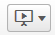 Figure 1 – Stories pop up box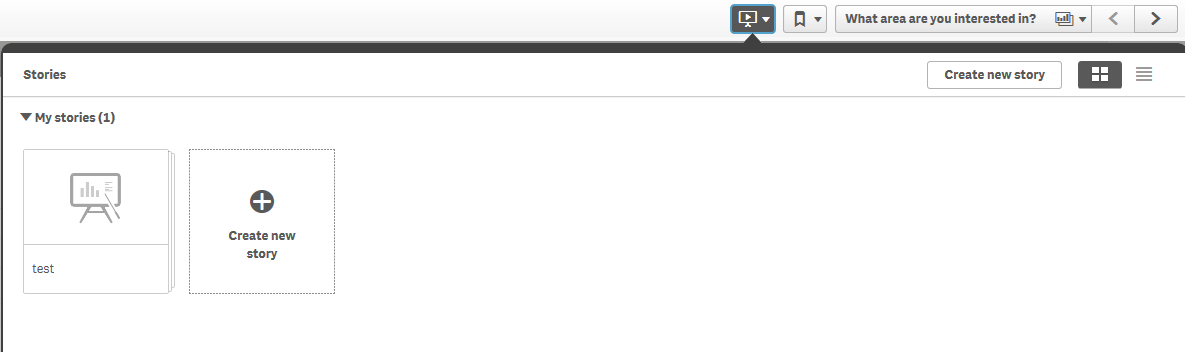 Select the required Story. The story page will display.Select  on the top left of the screen.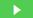 Figure 1 – Play your story button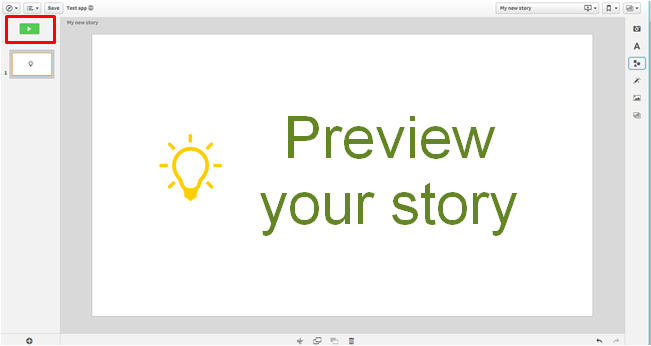 The Story will display.Figure 2 – Play your story screen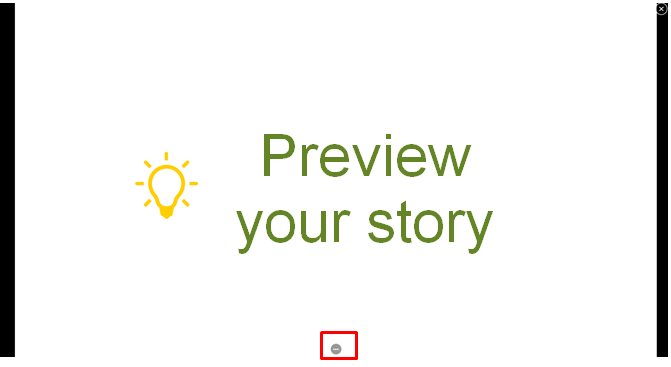 Select  at the bottom of the screen.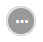 The sheet navigation buttons will display.Figure 3 – Play your story sheet navigation buttons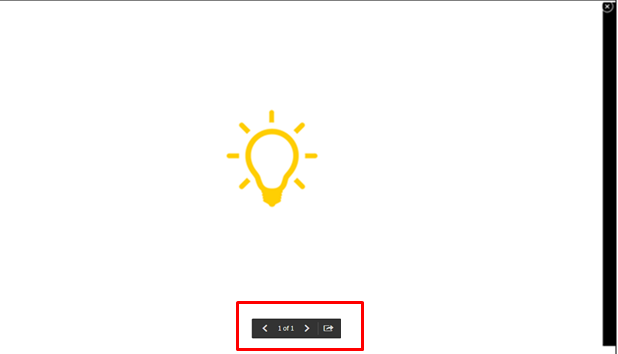 These buttons will allow you to move back and forward through the preview.Select  to export the story to PowerPoint or PDF. 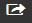 Select  to exit the preview.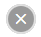 ITEMDESCRIPTIONSelect the Close button to close the preview.Select the Actions button for options to move back and forward and export.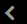 Select the Back button to go to the previous slide in the story.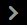 Select the Forward button to go to the next slide in the story.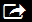 Select the Export button to export the story to PDF or PowerPoint.Select the Play button to play the story.